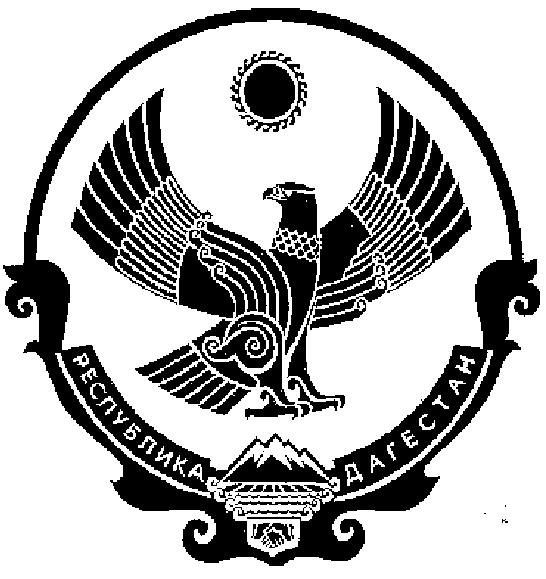 АДМИНИСТРАЦИЯМУНИЦИПАЛЬНОГО ОБРАЗОВАНИЯ СЕЛЬСКОГО ПОСЕЛЕНИЯ «СЕЛО НИЖНИЙ ЧИРЮРТ» КИЗИЛЮРТОВСКОГО РАЙОНА РЕСПУБЛИКИ ДАГЕСТАН«11»  января 2017г	                            № 1Р А С П О Р Я Ж Е Н И ЕО подотчетных лицах          Утвердить  по администрации МО СП «село Нижний Чирюрт» следующих лиц имеющих право получать подотчет в кассе денежные средства на хозяйственные и иные нужды администрации:          1. Булатова Д.А. (секретарь)          2. Дарбишева П.А.(счетовод – кассир)          3. Гаджиева Б.К. (главный бухгалтер)Глава администрацииМО СП «село Нижний Чирюрт»                                                                  З.А.АбдулазизовАДМИНИСТРАЦИЯМУНИЦИПАЛЬНОГО ОБРАЗОВАНИЯ   СЕЛЬСКОГО ПОСЕЛЕНИЯ «СЕЛО НИЖНИЙ ЧИРЮРТ» КИЗИЛЮРТОВСКИЙ РАЙОН РЕСПУБЛИКИ ДАГЕСТАНР А С П О Р Я Ж Е Н И ЕО закреплении в 2017 году полномочий администратора доходов бюджета Администрации муниципального образования сельского поселения «село Нижний Чирюрт» Кизилюртовского района.В соответствии с Бюджетным  кодексом Российской Федерации, Постановлением Правительства РФ № 995 от 29 декабря 2007года закрепить на 2017 год полномочия администратора доходов бюджета МО СП  «село Нижний Чирюрт» по главе «001» за Администрацией МО СП «село Нижний Чирюрт» с возложением следующих функций: Представление сведений, необходимых для составления среднесрочного финансового плана и (или) проекта бюджета;Представление сведений для составления и ведения кассового плана;Формирование и представление бюджетной отчетности;Осуществление и контроля правильности исчисления полноты и  своевременности уплаты платежей в бюджет МО СП «село Нижний Чирюрт»;Начисление и учет платежей бюджета МО СП  «село Нижний Чирюрт»;Формирование уведомлений об уточнении вида и принадлежности платежа;Принятие решения о возврате излишне уплаченных (взысканных ) сумм.Коды бюджетной классификации, администратором по которым является администрация МО «село Нижний Чирюрт»Глава администрацииМО СП «село Нижний Чирюрт»                                           З.А. Абдулазизов АДМИНИСТРАЦИЯМУНИЦИПАЛЬНОГО ОБРАЗОВАНИЯ СЕЛЬСКОГО ПОСЕЛЕНИЯ «СЕЛО НИЖНИЙ ЧИРЮРТ» КИЗИЛЮРТОВСКОГО РАЙОНА РЕСПУБЛИКИ ДАГЕСТАН   26  января 2017г	                            № 3Р А С П О Р Я Ж Е Н И ЕОб утверждении штатного расписания администрациимуниципального образования сельского поселения  «село Нижний Чирюрт»   Во исполнение Законов Республики Дагестан от 29 декабря 2006г. №78 «О денежном вознаграждении и денежном поощрении лиц, замещающих государственные должности Республики Дагестан» и № 79 «денежной содержании государственных гражданских служащих Республики Дагестан», и руководствуясь пунктом 2 ст. 34, ст. 55 Устава МО СП «село Нижний Чирюрт» Кизилюртовского района РД, а также пунктом 9 Положения об администрации МО СП «село Нижний Чирюрт»  Кизилюртовского района  Республики Дагестан, утвержденное Собранием депутатов МО СП «село Нижний Чирюрт» Кизилюртовского района  Республики Дагестан № 2 от 12.02.2012г. :    1. Утвердить с 01.01.2017г. прилагаемое штатное расписание администрации муниципального образования сельского поселения  «село Нижний Чирюрт».   2.  Главному бухгалтеру Гаджиевой Б.К. при начислении заработной платы с 01.01.2017г. руководствоваться штатным расписанием, утвержденным настоящим распоряжением.   3. Контроль исполнения настоящего распоряжения оставляю за собой.  Глава администрацииМОСП «село Нижний Чирюрт»                                                              З.А.АбдулазизовМУНИЦИПАЛЬНОЕ ОБРАЗОВАНИЕСЕЛЬСКОГО ПОСЕЛЕНИЯ «СЕЛО НИЖНИЙ ЧИРЮРТ» КИЗИЛЮРТОВСКОГО РАЙОНА РЕСПУБЛИКИ ДАГЕСТАН27 января 2017г                                                                                            №4Р А С П О Р Я Ж Е Н И Е                  В  связи с отсутствием телефонной связи и с использованием личных сотовых телефонов установить лимит расходов на месяц в сумме 1000 рублей следующим работникам:Главе МО СП      Абдулазизову З.А.Зам. Главы          Булатовой Д.А.Глава администрацииМО СП «село Нижний Чирюрт»                                                                 З.А.Абдулазизов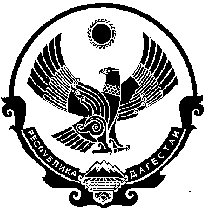 МУНИЦИПАЛЬНОЕ ОБРАЗОВАНИЕСЕЛЬСКОГО ПОСЕЛЕНИЯ «СЕЛО НИЖНИЙ ЧИРЮРТ» КИЗИЛЮРТОВСКОГО РАЙОНА РЕСПУБЛИКИ ДАГЕСТАН20 февраля 2017г                                                                                           № 5Р А С П О Р Я Ж Е Н И Е         В соответствии с п.6 ст.52 Федерального закона от 06.10.2003г. № 131-ФЗ «Об общих принципах организации местного самоуправления в Российской Федерации, Федерального закона от 25.12.2008г. № 273-ФЗ «О противодействии коррупции» и Федерального закона от 09.02.2009 № 8-ФЗ «Об обеспечении доступа к информации о деятельности государственных органов и органов местного самоуправления»:1.Представление Кизилюртовской межрайонной прокуратуры № 02-06/01-2017 от 27.01.2017г. «Об устранении нарушений закона о муниципальной службе и противодействии коррупции» - удовлетворить.2.Принять меры, направленные на устранение выявленных нарушений законов по настоящему представлению.3.За допущенные нарушения требований законов объявить замечание главному бухгалтеру  МО СП «село Нижний Чирюрт» Кизилюртовского района РД Гаджиевой Б.К.4. Контроль исполнения настоящего распоряжения оставляю за собой.Глава администрацииМОСП «село Нижний Чирюрт»                                              З.А.АбдулазизовМУНИЦИПАЛЬНОЕ ОБРАЗОВАНИЕСЕЛЬСКОГО ПОСЕЛЕНИЯ «СЕЛО НИЖНИЙ ЧИРЮРТ» КИЗИЛЮРТОВСКОГО РАЙОНА РЕСПУБЛИКИ ДАГЕСТАН17 марта 2017г                                                                                           № 6Р А С П О Р Я Ж Е Н И ЕО разделе земельного участка с кадастровым номером 05:06:000031:527        На основании п.6 ст.11.4. Земельного кодекса РФ от 25.10.2001 года №136-ФЗ, свидетельства о государственной регистрации права собственности от 05.07.2012г. № 05-05-19/006/2012-487:1.Образовать путем раздела земельного участка, находящегося в муниципальной собственности, с кадастровым номером 05:06:000031:527, общей площадью 1000кв.м., расположенный по адресу: Россия, РД, Кизилюртовский район,              с. Нижний Чирюрт, категория земель: земли сельскохозяйственного назначения, с видом разрешенного использования – для ведения личного подсобного хозяйства.2.Присвоить вновь образованным участкам адрес: Россия, РД, Кизилюртовский район, с.Нижний Чирюрт.3.Утвердить схему расположения вновь образуемых земельных участков на кадастровом плане территории.Глава администрацииМО СП «село Нижний Чирюрт»                                               З.А.АбдулазизовМУНИЦИПАЛЬНОЕ ОБРАЗОВАНИЕСЕЛЬСКОГО ПОСЕЛЕНИЯ «СЕЛО НИЖНИЙ ЧИРЮРТ» КИЗИЛЮРТОВСКОГО РАЙОНА РЕСПУБЛИКИ ДАГЕСТАН   28 марта 2017г                                                                                                       № 7Р А С П О Р Я Ж Е Н И Е        В соответствии с Федеральным законом от 21.12.1994 №68-ФЗ «О защите населения и территорий от чрезвычайных ситуаций природного и техногенного характера», Федеральным законом от 21 декабря 1994 года № 69-ФЗ «О пожарной безопасности», Постановлением Правительства РД от 13.08.2012г. №273 «О мерах по противодействию выжигания сухой травянистой растительности на территории РД», руководствуясь статьей 6 Устава муниципального образования сельского поселения «село Нижний Чирюрт»:1.Запретить выжигание мусора и сухой растительности на территории МО СП «село Нижний Чирюрт» к весенне-летнему пожароопасному сезону 2017 года, за исключением случаев, установленных действующим законодательством.2.Запретить разведение костров, сжигание мусора в пожароопасной близости от лесных массивов сельского поселения «село Нижний Чирюрт».3.Рекомендовать собственникам, землепользователям и арендаторам земельных участков уничтожать сухую растительность безогневым способом, принимать меры по недопущению несанкционированного поджога сухой растительности и случайных возгораний.4.Организовать распространение среди населения и размещение в местах общего пользования сельского поселения соответствующих предупреждений и памяток о соблюдении пожарной безопасности.5.Настоящее распоряжение разместить на информационном стенде администрации сельского поселения, здания школы, здании ФАП и на официальном сайте муниципального образования сельского поселения «село Нижний Чирюрт» в сети «Интернет».6.Распоряжение вступает в силу с момента официального обнародования.7.Контроль за исполнением настоящего распоряжения оставляю за собой.Глава администрацииМО СП «село Нижний Чирюрт»                                                             З.А.Абдулазизов368121, Российская Федерация, Республика Дагестан, Кизилюртовский  район, село Нижний Чирюрт, ул. Вишневского 23             368121, Российская Федерация, Республика Дагестан, Кизилюртовский  район, село Нижний Чирюрт, ул. Вишневского 2 «11 »  января 2017 г.                                                                                                   №2ДОХОДЫДОХОДЫ001	Администрация  МО СП  «село Нижний Чирюрт»	Администрация  МО СП  «село Нижний Чирюрт»0011 11 00000 00 0000 000Доходы от использования имущества, находящегося в муниципальной собственности0011 11 05035 10 0000 120Доходы, от сдачи в аренду имущества находящегося в оперативном управлении органов управления поселений и созданных ими учреждения(за исключением имущества муниципальных автономных учреждений)0011 11 05025 10 0000 120Доходы, получаемые в  виде арендной платы ,а также средства от продажи права на заключение договоров аренды за земли , находящиеся в собственности сельских поселений (за исключением земельных участков муниципальных бюджетных и автономных учреждений)  0011 14 00000 00 0000 000Доходы от продажи материальных и нематериальных активов0011 14 06013 10 0000 430Доходы от продажи земельных участков, государственная собственность на которые не разграничена и которые расположены в границах поселений0011 14 06025 10 0000 430Доходы от продажи земельных участков находящихся в собственности поселений0011 17 01050 10 0000 180Невыясненные поступления, зачисляемые в бюджеты поселений0012 00 00000 00 0000 000Безвозмездные поступления0012 02 15001 10 0000 151Дотации бюджетам поселений на выравнивание бюджетной обеспеченности0012 02 35118 10 0000 151Субвенция бюджетам поселений на осуществление первичного воинского учета на территориях, где отсутствуют военные комиссариаты0012 02 29999 10 0000 151Прочие субсидии сельским поселениям0012 02 30024 10 0000151Субвенции бюджетам сельских поселений на выполнение  передаваемых полномочий субъектов РФ0012 02 35930 10 0000 151Субвенция бюджетам поселений на государственную регистрацию актов гражданского состояния0012 02 39999 10 0000 151Прочие субвенции бюджетам сельских поселений0012 02 40014 10 0000 151Межбюджетные трансферты, передаваемые бюджетам поселений из бюджетов муниципальных районов на осуществление части полномочий по решению вопросов местного значения в соответсвии с заключенными соглашениями001 2 02 45147 10 0000 151Межбюджетные трансферты, передаваемые бюджетом муниципальных районов на государственную поддержку муниципальных учреждений находящихся на территории сельских поселений 0012 02 49999 10 0000 151 Прочие межбюджетные трансферты, передаваемые бюджетам поселений0012 08 05000 10 0000 180Перечисления из бюджетов поселений (в бюджеты поселений) для осуществления возврата (зачета) излишне уплаченных или излишне взысканных сумм налогов, сборов и иных платежей , а также сумм процентов за несвоевременное осуществление такого возврата и процентов, начисленных на излишне взысканные суммы0011 13 01995 10 0000 130Прочие доходы от оказания платных услуг (работ) получателями средств бюджетов поселений0012 19 60010 10 0000 151Возврат остатков субсидий, субвенций и иных межбюджетных трансфертов, имеющих целевое назначение прошлых лет из бюджетов поселений0011 17 05050 10 0000 180Прочие неналоговые доходы В бюджеты поселений0011 17 02020 10 0000 180Возмещение потерь сельскохозяйственного производства, связанных с изъятием сельскохозяйственных угодий, расположенных на территориях сельских поселений.368121, Российская Федерация, Республика Дагестан, Кизилюртовский  район, село Нижний Чирюрт, ул. Вишневского 2368121, Российская Федерация, Республика Дагестан, Кизилюртовский  район, село Нижний Чирюрт, ул. Вишневского 2368121, Российская Федерация, Республика Дагестан, Кизилюртовский  район, село Нижний Чирюрт, ул. Вишневского 2О рассмотрении представления Кизилюртовской межрайонной прокуратуры от 27.01.2017г. № 02-06/01-2017 «Об устранении нарушений закона о муниципальной службе и противодействии коррупции».368121, Российская Федерация, Республика Дагестан, Кизилюртовский  район, село Нижний Чирюрт, ул. Вишневского 2368121, Российская Федерация, Республика Дагестан, Кизилюртовский район, село Нижний Чирюрт, ул. Вишневского 2О запрете выжигания мусора и сухой растительности в весенне–летней пожароопасный период 2017 год